                                      Le LIONS Club BORDEAUX-GRAVES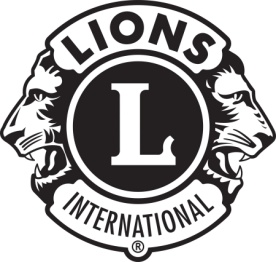                                                                      Organise                  Un VIDE-GRENIERS                                     au profit  de NAO, le robot au chevet des enfants hospitalisés      Ouvert à tous, particuliers et professionnels     selon la législation en vigueur et le règlement      Lundi ( Pentecôte ) 10 juin             de 8 h à 18 h                                                             Stade Municipal   33640  CASTRES – GIRONDE      RESERVATION AVANT LE 03/06/2019       CONTACT – INSCRIPTION – RENSEIGNEMENT 06 09 87 21 34 – lionsclubbordeauxgraves@gmail.com               Ou   bureau d’accueil - Mairie de Castres-Gironde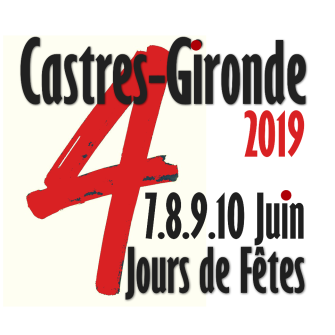 